    桃園市進出口商業同業公會 函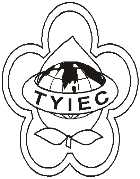          Taoyuan Importers & Exporters Chamber of Commerce桃園市桃園區春日路1235之2號3F           TEL:886-3-316-4346   886-3-325-3781   FAX:886-3-355-9651ie325@ms19.hinet.net     www.taoyuanproduct.org受 文 者：各相關會員發文日期：中華民國108年7月22日發文字號：桃貿豐字第19092號附    件：主    旨：有關提升「醫療用電動代步車」之交通安全乙事，敬請查照。說    明：一、依據衛生福利部衛授食字第1081606067號函辦理。         二、為維護行動不便者於道路上使用「醫療用電             動代步車」之交通安全，請相關廠商宜盡量             設計開發含有日行燈、反光或警示燈等安             全設備之「醫療用電動代步車」。          三、另外「醫療用電動代步車」仿單核准規格外，            加裝「非使用原電力系統之日行燈、反光或            警示燈」等安全設備，無須辦理變更登記，            爰請於販售「醫療用電動代步車」時，主動            告知消費者可購買含有日行燈、反光或警示            燈等安全設備之「醫療用電動代步車」或加            裝「非使用原電力系統之日行燈、反光或警            示燈」等安全設備，以提醒其他用路人。         理事長  簡 文 豐